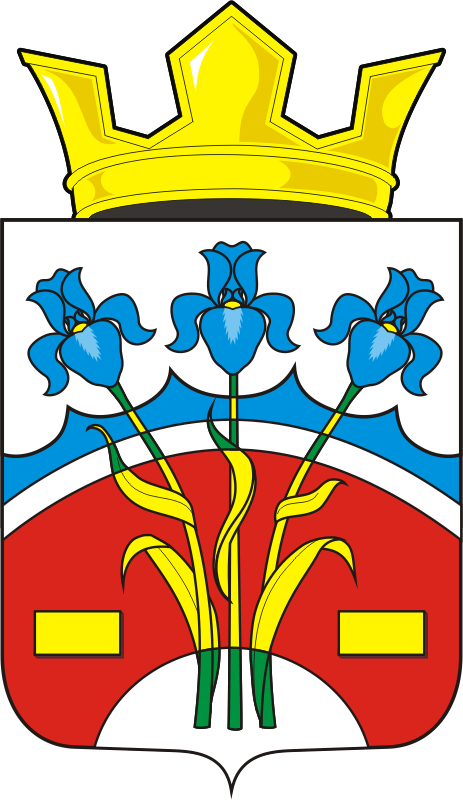 АДМИНИСТРАЦИЯ ФЕДОРОВСКОГО ПЕРВОГО СЕЛЬСОВЕТА САРАКТАШСКОГО РАЙОНА ОРЕНБУРГСКОЙ ОБЛАСТИПОСТАНОВЛЕНИЕ27.03.2020                с.Федоровка Первая                                      № 16-пОб утверждении Порядка исполнения бюджета Федоровского Первого сельского поселения по расходам и источникам финансирования дефицита бюджета  Федоровского Первого сельского поселения    В соответствии с Бюджетным кодексом Российской Федерации, решением Совета депутатов Федоровского Первого сельсовета  от 30.09.2019 № 118 «Об утверждении Положения о бюджетном процессе в МО Федоровский Первый сельсовет Саракташского района» и во исполнение решения Совета депутатов Федоровского Первого сельсовета о бюджете муниципального образования Федоровский Первый сельсовет, администрация Федоровского Первого сельского поселения ПОСТАНОВЛЯЕТ:    1.  Утвердить Порядок исполнения бюджета Федоровского Первого сельского поселения по расходам и источникам финансирования дефицита бюджета Федоровского Первого сельского поселения (Прилагается).    2. Настоящее постановление вступает в силу со дня подписания и распространяется на правоотношения, возникшие с 1 января 2020 года.    3. Контроль за исполнением настоящего постановления оставляю за собой.Глава администрации                                          Хлопушин А.А.                    Разослано: финансовому отделу,  администрации района, РОО, ОК, официальный сайт                                                              Приложениек постановлению администрации Федоровского Первого сельского поселения от  27.03.2020_№ _16-п_____ПОРЯДОКисполнения бюджета Федоровского Первого сельского поселения по расходам  и источникам финансирования дефицита бюджета Федоровского Первого сельского поселения	1. Настоящий Порядок разработан в соответствии с Бюджетным кодексом Российской Федерации в целях исполнения бюджета муниципального образования Федоровское Первое сельское поселение, Положения о бюджетном процессе в МО Федоровское Первое сельское поселение, утвержденного решением Совета депутатов Федоровского Первого сельсовета  от 30.09.2019 № 118 «Об утверждении Положения о бюджетном процессе в МО Федоровское Первое сельское поселение Саракташского района» и устанавливает порядок исполнения бюджета Федоровского Первого сельского поселения по расходам и источникам финансирования дефицита  бюджета Федоровского Первого сельского поселения (далее - Порядок). 	2. Исполнение бюджета  Федоровского Первого сельского поселения организуется администрацией Федоровского Первого сельского поселения  (далее – администрацией) в соответствии со сводной бюджетной росписью бюджета Федоровского Первого сельского поселения и кассовым планом.	3. Учет операций по расходам бюджета Федоровского Первого сельского поселения и источникам финансирования дефицита бюджета Федоровского Первого сельского поселения (далее – расходы), осуществляемым администрацией, производится в соответствии с действующим бюджетным законодательством.	4. Исполнение бюджета Федоровского Первого сельского поселения по расходам предусматривает:          - принятие бюджетных обязательств;	- подтверждение денежных обязательств;	- санкционирование оплаты денежных обязательств;	- подтверждение исполнения денежных обязательств.	5. Принятие бюджетных обязательств, предусматривает заключение администрацией  муниципальных контрактов, иных договоров с физическими и юридическими лицами, индивидуальными предпринимателями или принятие бюджетных обязательств в соответствии с законом, иным правовым актом, соглашением. 	Администрацией при заключении муниципальных контрактов, иных договоров на поставку товаров (выполнение работ, оказание услуг) вправе предусматривать авансовые платежи в соответствии с решением Совета депутатов о бюджете муниципального образования на соответствующий финансовый год. 	Принятие бюджетных обязательств получателями средств  осуществляется в пределах бюджетных ассигнований, лимитов бюджетных обязательств.        Принятие бюджетных обязательств в части обеспечения выполнения функций по поставкам товаров, выполнению работ, оказанию услуг производится в соответствии с утвержденным порядком на размещение заказов и учета бюджетных обязательств, принимаемых в соответствии с муниципальными контрактами (договорами).	6. Подтверждение денежных обязательств заключается в подтверждении обязанности оплатить за счет средств бюджета Федоровского Первого сельского поселения денежные обязательства в соответствии с платежными и иными документами, необходимыми для санкционирования их оплаты.	Платежные и иные документы представляются администрацией  в территориальный орган Федерального казначейства по Саракташскому району по месту открытия им лицевого счета. 	7. Санкционирование оплаты денежных обязательств производится в форме совершения разрешительной надписи в порядке, установленном администрацией сельсовета.	8. Подтверждение исполнения денежных обязательств осуществляется на основании платежных документов, подтверждающих списание денежных средств с единого счета бюджета Федоровского Первого сельского поселения в пользу физических или юридических лиц, индивидуальных предпринимателей, бюджетов бюджетной системы Российской Федерации по исполнению денежных обязательств получателей средств.9. Оплата денежных обязательств производится в порядке поступления платежных и иных документов в пределах остатка средств на едином счете бюджета Федоровского Первого сельского поселения10. Платежные и иные документы для санкционирования оплаты денежных обязательств представляются администрацией в территориальные органы Федерального казначейства по Саракташскому району за 3 рабочих дня до окончания финансового года. 	11. Бюджетные обязательства, санкционированные к оплате, подлежат к оплате до последнего рабочего дня текущего года включительно в пределах остатка средств на едином счете бюджета Федоровского Первого сельского поселения.	Операции по исполнению бюджета Федоровского Первого сельского поселения по расходам и источникам финансирования дефицита бюджета Федоровского Первого сельского поселения завершаются 31 декабря текущего  года.	Бюджетные ассигнования, лимиты бюджетных обязательств и предельные объемы финансирования года прекращают свое действие 31 декабря текущего года.